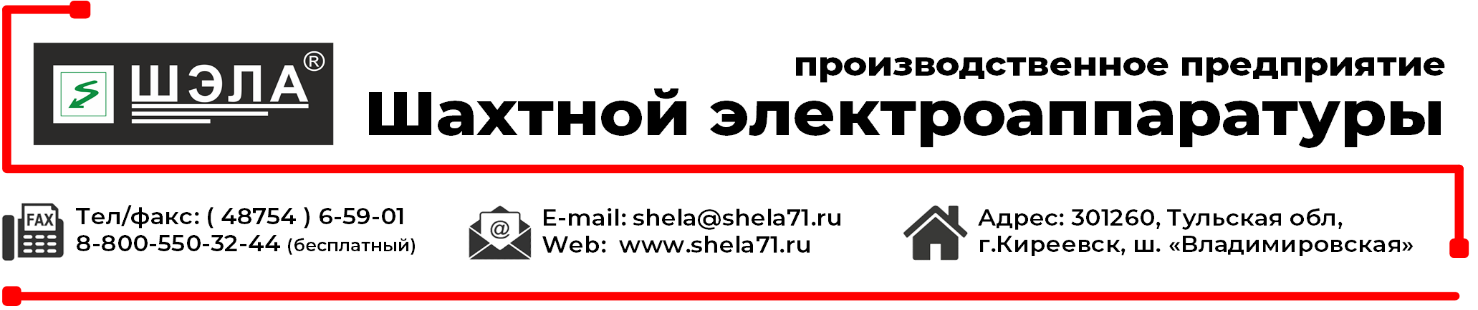 ОПРОСНЫЙ ЛИСТна изготовление аппарата осветительного АОШЗаказчик ______________________________________________________________________________Наименование объекта__________________________________________________________________Месторасположение объекта_____________________________________________________________Почтовый адрес ________________________________________________________________________Ф.И.О. контактного лица _________________________________________________________________т/ф __________________________    E-mail_________________________________________________________________________                                                                  ___________________________	Ф.И.О. ответственного лица						Подпись			М.ПУсловия эксплуатацииУсловия эксплуатацииПараметрЗначение1.1 температура окружающей средыот - 10°до + 35°С1.2 высота над уровнем моря, мдо 10001.3 запыленность, мг/м³ до 1001.4 вибрация частотой 1-35 Гц, м/с²4,91.5 нормальное рабочее положение вертикальное1.6 допустимый наклон, град.до 251.7 окружающая среда невзрывоопасная1.8 степень защиты ГОСТ 14254-96IP541.9 уровень изоляции по ГОСТ 24754-2013 РН12. Параметры аппарата осветительного2. Параметры аппарата осветительного2.1 Номинальное напряжение сети, В2.1 Номинальная мощность, кВт2.2 Количество фаз:2.3 Номинальное выходное напряжение, В3. Функции защиты отходящих присоединений3. Функции защиты отходящих присоединений3.1 Тип автоматического выключателяBА21-29В (КЭАЗ)3.2 Тип срабатывания расцеп. (кривая отключения) Класс «В»- (3-5)Iном4. Конструктивные особенности4.1 Корпус металлический Ст-3, толщина2 мм4.2 Кабельные вводы - пластиковые Да4.3 Антикоррозийное покрытие - порошковоеДа4.4 Наличие сетевой камерыНет4.5 Материал токоведущих проводниковмедь5. Трансформатор5.1 Тип трансформатораТПК 5.2 Материал обмотокмедь6. Способ установки6.1 Комбинированный (на салазках, крепление на стену)Да7. Световая сигнализация на панели ПСУ7.1 Наличие напряжения сети «Сеть»Да7.2 Короткое замыкание или перегрузка «МТЗ-П» по каждому каналу (для Uвых=220/127В)Нет8. Дополнительные опции8.1 Блок АВРНет8.2 Контроль потери фазы с помощью трансформаторов тока и блока контроля фаз                                                   Нет8.3 Прибор учета электроэнергииНет8.4 Источника бесперебойного питания (ИБП)Нет8.5 Установка блокиратора до 3 замков Нет8.6 Дистанционный контроль и управление по интерфейсу RS-485: Нет      8.6.1 Состояние включен/отключен по каждому каналуНет      8.6.2 Авария (МТЗ и перегрузка) по каждому каналуНет      8.6.3 Аппарат отключен реле утечки (для Uвых=220/127В)Нет      8.6.4 Состояние изоляции (БКИ)Нет8.7 Другие опции